Документ предоставлен КонсультантПлюс
АДМИНИСТРАЦИЯ ГОРОДА КРАСНОЯРСКАПОСТАНОВЛЕНИЕот 13 ноября 2019 г. N 845О ВНЕСЕНИИ ИЗМЕНЕНИЙ В ПРАВОВЫЕ АКТЫ АДМИНИСТРАЦИИ ГОРОДАВ целях оптимизации утвержденных схем размещения рекламных конструкций, в соответствии со статьей 16 Федерального закона от 06.10.2003 N 131-ФЗ "Об общих принципах организации местного самоуправления в Российской Федерации", Решением Красноярского городского Совета депутатов от 22.12.2009 N 8-140 "О Правилах установки и эксплуатации рекламных конструкций на территории города Красноярска", руководствуясь статьями 41, 58, 59 Устава города Красноярска, постановляю:1. Внести в Постановление администрации города от 17.06.2011 N 235 "Об утверждении схем размещения рекламных конструкций" следующие изменения:1) в приложении 2 к Постановлению:графическую часть изложить в редакции согласно приложению 1 к настоящему Постановлению;таблицу дополнить строкой 13 следующего содержания:2) строку 35 таблицы приложения 12 изложить в следующей редакции:2. Внести в приложение 2 к Постановлению администрации города от 30.08.2013 N 434 "Об утверждении схем размещения рекламных конструкций" следующие изменения:графическую часть изложить в редакции согласно приложению 2 к настоящему Постановлению;таблицу дополнить строкой 57 следующего содержания:3. Настоящее Постановление опубликовать в газете "Городские новости" и разместить на официальном сайте администрации города.Глава городаС.В.ЕРЕМИНПриложение 1к Постановлениюадминистрации городаот 13 ноября 2019 г. N 845"Приложение 2к Постановлениюадминистрации городаот 17 июня 2011 г. N 235СХЕМАРАЗМЕЩЕНИЯ РЕКЛАМНЫХ КОНСТРУКЦИЙ ПО УЛИЦЕ КАЛИНИНАВ ЖЕЛЕЗНОДОРОЖНОМ РАЙОНЕ ГОРОДА КРАСНОЯРСКАМасштаб 1:5000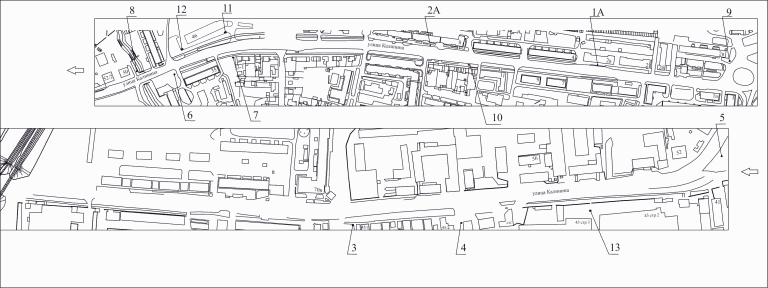 ".Приложение 2к Постановлениюадминистрации городаот 13 ноября 2019 г. N 845"Приложение 2к Постановлениюадминистрации городаот 30 августа 2013 г. N 434СХЕМАРАЗМЕЩЕНИЯ РЕКЛАМНЫХ КОНСТРУКЦИЙ ПО УЛИЦЕ КОПЫЛОВАВ ОКТЯБРЬСКОМ И ЖЕЛЕЗНОДОРОЖНОМ РАЙОНАХ ГОРОДА КРАСНОЯРСКАМасштаб 1:10000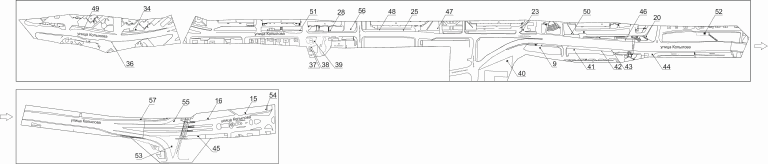 "."13ул. Калинина, 43, база "Агровит"светодиодный (электронный) экран с информационным полем размером 5,76 м х 2,88 м на железобетонном фундаменте, односторонний или двусторонний.Внешние габариты рекламной панели составляют не более 6,46 м х 3,93 м.Высота опоры от 4,5 м до 7,0 м, устанавливается под прямым углом к нижнему краю каркаса рекламной конструкции, может размещаться несимметрично относительно информационного поля со сдвигом в сторону проезжей части либо от нее.Опора выполняется из профиля прямоугольного или квадратного сечения размером не более 0,35 м х 0,35 м или круглой трубы диаметром до 0,325 м""35ул. Шахтеров, 18/1рекламная конструкция индивидуального проектирования, состоящая из светодиодного (электронного) экрана с размером информационного поля 6,0 м х 3,0 м, внешние габариты рекламной панели составляют не более 6,4 м х 3,4 м и стелы размером 3,0 м х 5,0 м, состоящая из металлического каркаса, облицованного композитными материалами или алюминиевыми панелями.Фундамент железобетонный""57ул. Копылова, напротив здания по ул. Профсоюзов, 39щитовая конструкция с размером информационного поля 6,0 м х 3,0 м (щит) либо щитовая конструкция с размером информационного поля 6,0 м х 3,2 м с автоматической сменой изображения (призматрон), на железобетонном фундаменте, двусторонняя.Внешние габариты рекламной панели составляют не более 6,4 м х 3,4 м.Высота опоры от 4,5 м до 7,0 м, устанавливается под прямым углом к нижнему краю каркаса рекламной конструкции, может размещаться несимметрично относительно информационного поля со сдвигом в сторону проезжей части либо от нее.Опора выполняется из профиля прямоугольного или квадратного сечения размером не более 0,35 м х 0,35 м или круглой трубы диаметром до 0,325 м"